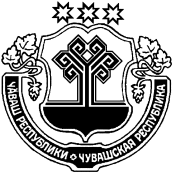 О внесении изменений в постановление администрации Янтиковского района от 22.06.2021 № 350 «Об утверждении Порядка предоставления субсидий, в том числе грантов в форме субсидий, юридическим лицам (за исключением субсидий государственным (муниципальным) учреждениям), индивидуальным предпринимателям, а также физическим лицам - производителям товаров, работ, услуг из бюджета Янтиковского района»Администрация Янтиковского района п о с т а н о в л я е т:1. Внести в Порядок предоставления субсидий, в том числе грантов в форме субсидий, юридическим лицам (за исключением субсидий государственным (муниципальным) учреждениям), индивидуальным предпринимателям, а также физическим лицам - производителям товаров, работ, услуг из бюджета Янтиковского района, утвержденный постановлением администрации Янтиковского района от 22.06.2021 № 350, следующие изменения:1.1. Пункт 2.2. изложить в следующей редакции:«2.2. Для проведения отбора получателей субсидии постановлением администрации Янтиковского района объявляется прием заявлений с указанием сроков приема документов для участия в отборе и адреса приема документов. Постановление размещается на едином портале бюджетной системы Российской Федерации в информационно-телекоммуникационной сети «Интернет», а также на официальном сайте администрации Янтиковского района (yantik.cap.ru) в информационно-телекоммуникационной сети «Интернет» в течение 10 рабочих дней с даты его вступления в законную силу.Срок приема документов для участия в отборе не может превышать 30 календарных дней.». 1.2. Пункт 2.2. дополнить абзацами следующего содержания:«При определении условий и порядка предоставления субсидий в правовом акте указывается следующая информация:а) дата, на которую получатель субсидии должен соответствовать требованиям, указанным в подпункте 1.5 Порядка;б) перечень документов, представляемых получателем субсидии для подтверждения соответствия требованиям, указанным в подпункте 2.3. настоящего Порядка;в) порядок и сроки рассмотрения документов;г) основания для отказа получателю субсидии в предоставлении субсидии, в том числе:несоответствие представленных получателем субсидии документов требованиям, определенным в соответствии с подпунктом «б» или непредставление (представление не в полном объеме) указанных документов;установление факта недостоверности представленной получателем субсидии информации;д) размер субсидии и (или) порядок расчета размера субсидии с указанием информации, обосновывающей ее размер (формулы расчета и порядок их применения, нормативы затрат, статистические данные и иная информация исходя из результатов предоставления субсидии), и источника ее получения, за исключением случаев, когда размер субсидии определен законом (решением) о бюджете (решениями Президента Российской Федерации, Правительства Российской Федерации, высшего должностного лица субъекта Российской Федерации, высшего исполнительного органа государственной власти субъекта Российской Федерации, главы муниципального образования или местной администрации);е) порядок предоставления субсидии в очередном финансовом году получателю субсидии, соответствующему установленным правовым актом требованиям, в случае невозможности ее предоставления в текущем финансовом году в связи с недостаточностью лимитов бюджетных обязательств в бюджете на соответствующий год, без повторного прохождения отбора (в случае, если получатель субсидии определяется по результатам отбора в форме запроса предложений) (при необходимости);ж) порядок и сроки возврата субсидий в соответствующий бюджет бюджетной системы Российской Федерации в случае нарушения условий их предоставления;з) порядок и сроки расчета штрафных санкций (при необходимости);и) о направлениях затрат (недополученных доходов), на возмещение которых предоставляется субсидия;к) о перечне документов, подтверждающих фактически произведенные затраты (недополученные доходы), а также при необходимости о требованиях к таким документам.».1.3. В пункте 2.3.:подпункты «2)» и «3)» исключить;после подпункта «5)» дополнить абзацем следующего содержания:«Копию выписки из Единого государственного реестра юридических лиц - для юридических лиц или из Единого государственного реестра индивидуальных предпринимателей - для индивидуальных предпринимателей администрация Янтиковского района получает в порядке межведомственного взаимодействия. При этом получатели субсидий могут представить данные документы по собственной инициативе;».1.4. В пункте 2.4.:подпункты «2)» и «3)» исключить;после подпункта «4)» дополнить абзацем следующего содержания:«Копию выписки из Единого государственного реестра юридических лиц - для юридических лиц или из Единого государственного реестра индивидуальных предпринимателей - для индивидуальных предпринимателей администрация Янтиковского района получает в порядке межведомственного взаимодействия. При этом получатели субсидий могут представить данные документы по собственной инициативе;».1.5. В пункте 2.5. «подпункт «1)» изложить в следующей редакции:«1) размер, сроки и конкретная цель предоставления субсидий исходя из наименования национального проекта (программы), в том числе федерального проекта, входящего в состав соответствующего национального проекта (программы), или регионального проекта, обеспечивающего достижение целей, показателей и результатов федерального проекта, в случае если субсидия предоставляется в целях реализации соответствующих проектов;»;1.6. Пункт 2.5. дополнить подпунктами «10)» и «11)» следующего содержания:«10) направления затрат (недополученных доходов), на возмещение которых предоставляется субсидия. К направлениям расходов, на финансовое обеспечение которых может предоставляться субсидия, относятся:а) оплата труда физических лиц, участвующих в реализации проектов;б) оплата товаров, работ, услуг, необходимых для реализации проектов;в) арендная плата или затраты на содержание помещений;г) уплата налогов, сборов, страховых взносов и иных обязательных платежей в бюджетную систему Российской Федерации;д) прочие расходы, непосредственно связанные с осуществлением мероприятий проекта;11) перечень документов, подтверждающих фактически произведенные затраты.».1.7. Пункт 2.9. дополнить абзацами следующего содержания:«Администрация заключает с получателем субсидии соглашение о предоставлении субсидии в течение 5 рабочих дней со дня принятия решения о предоставлении субсидии.Победитель отбора, не подписавший соглашение о предоставлении субсидии в течение 5 рабочих дней со дня принятия решения о предоставлении субсидии, признается уклонившимся от заключения соглашения.».1.8. Пункт 3.3. изложить в следующей редакции:«3.3. Не использованные по состоянию на 1 января текущего финансового года остатки целевой субсидии, предоставленной учреждению из бюджета Янтиковского района Чувашской Республики, подлежат возврату им в бюджет Янтиковского района Чувашской Республики в очередном финансовом году в течение первые 15 рабочих дней текущего финансового года.Указанные остатки целевой субсидии, перечисленные учреждением в бюджет Янтиковского района Чувашской Республики, могут использоваться им в очередном финансовом году при наличии потребности в направлении их на те же цели в соответствии с решением главного распорядителя средств бюджета Янтиковского района по согласованию с министерствами Чувашии, курирующим направление целевой субсидии.Решение об отказе в использовании остатков целевой субсидии в очередном финансовом году принимается при отсутствии наличия потребности и (или) подтверждающих документов.Заявка (обращение) о подтверждении наличия потребности в не использованных на 1 января очередного финансового года остатках целевой субсидии направляется учреждением не позднее 15 февраля текущего финансового года.».1.9. Пункт 3.4. изложить в следующей редакции:«3.4. В случаях не достижения результатов, установленных настоящим Порядком, выявления нарушений условия предоставления субсидии, либо в случаях ее нецелевого использования, субсидия подлежат возврату в бюджет Янтиковского района на основании требования главного распорядителя средств бюджета Янтиковского района и (или) уполномоченного органа муниципального финансового контроля в течение 30 календарных дней со дня получения требования.».1.10. Пункт 4.1. изложить в следующей редакции: «4.1. Финансовый отдел администрации Янтиковского района, главный распорядитель (распорядитель) бюджетных средств, предоставляющий субсидию, осуществляют обязательную проверку соблюдения условий, целей и порядка предоставления субсидий их получателями в соответствии с законодательством Российской Федерации и законодательством Чувашской Республики, нормативными правовыми актами органов местного самоуправления.».1.11. В приложениях № 1-4:словосочетание «Ф.И.О.» заменить на словосочетание «фамилия, имя, отчество (последнее - при наличии)».2. Настоящее постановление вступает в силу после его официального опубликования (обнародования).Глава администрацииЯнтиковского района                                                                            В.Б. МихайловЧУВАШСКАЯ РЕСПУБЛИКАЧĂВАШ РЕСПУБЛИКИАДМИНИСТРАЦИЯЯНТИКОВСКОГО РАЙОНАПОСТАНОВЛЕНИЕ15.04.2022   № 150село ЯнтиковоТĂВАЙ РАЙОНАДМИНИСТРАЦИЙĔЙЫШĂНУ15.04.2022  150 № Тǎвай ялě